Фотоотчет проведенных мероприятий за первое полугодие 2017 года Черемуховский с.клуб.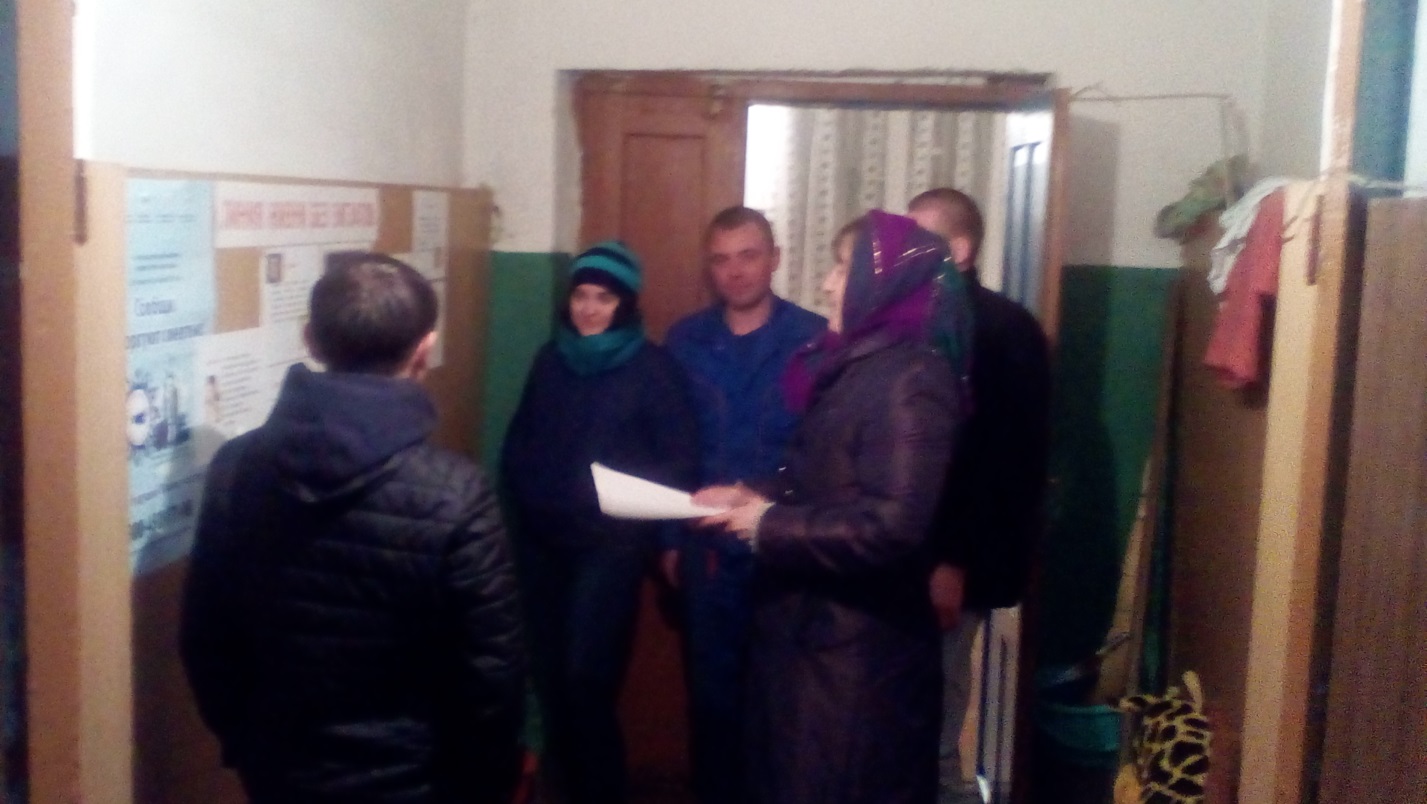 Час информации по ГО иЧС.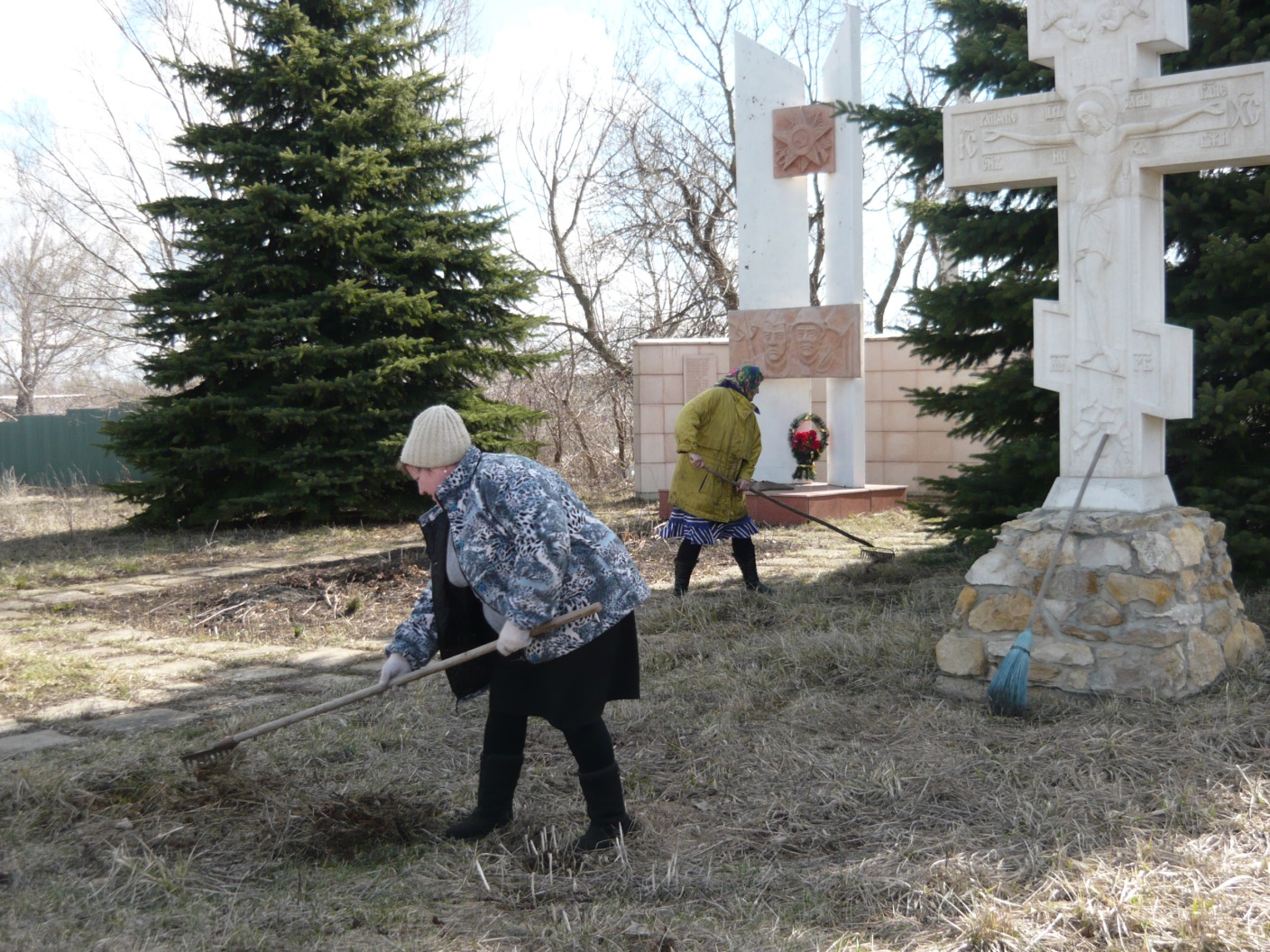 Субботник у обелиска с.Черемухово.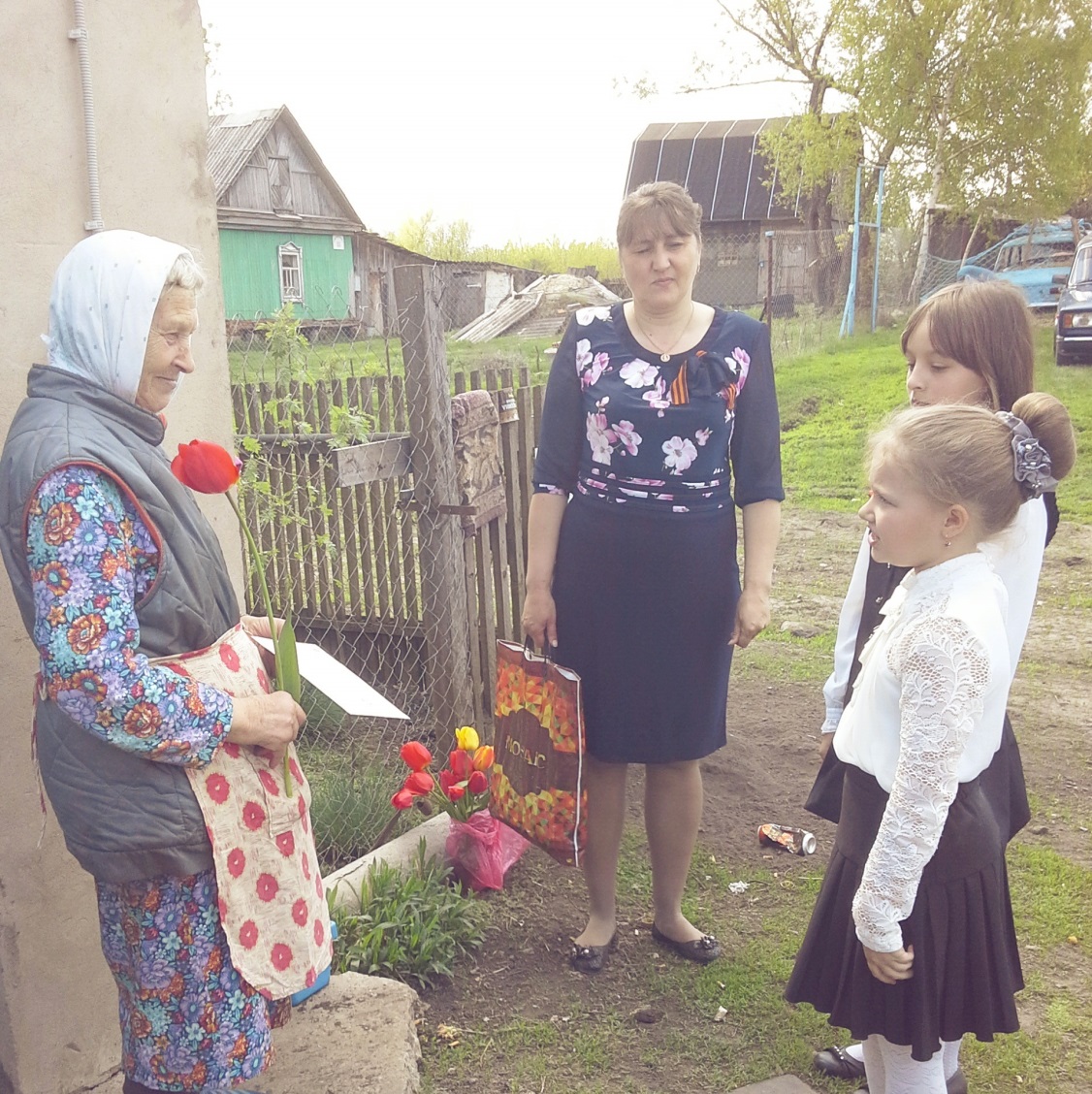 9 мая Поздравление ветеранов на дому.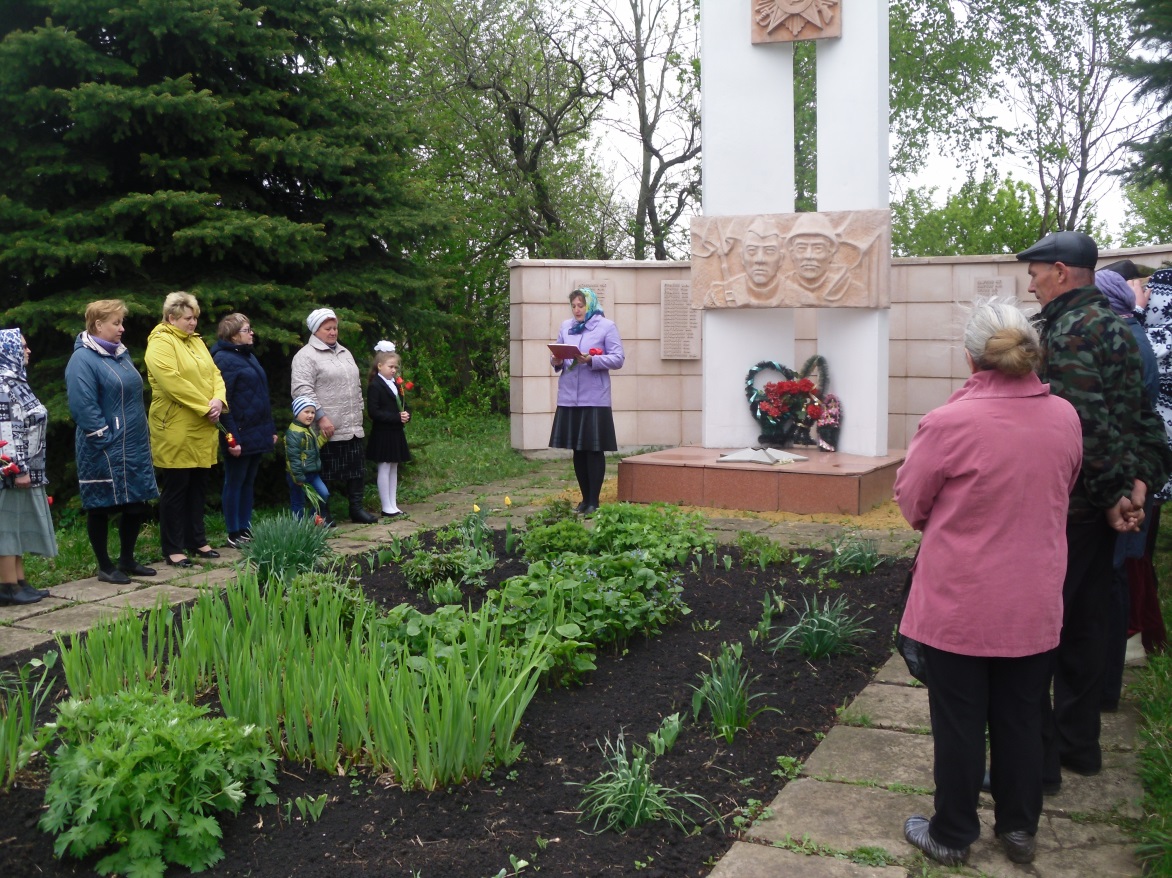 Митинг – возложение 9 мая.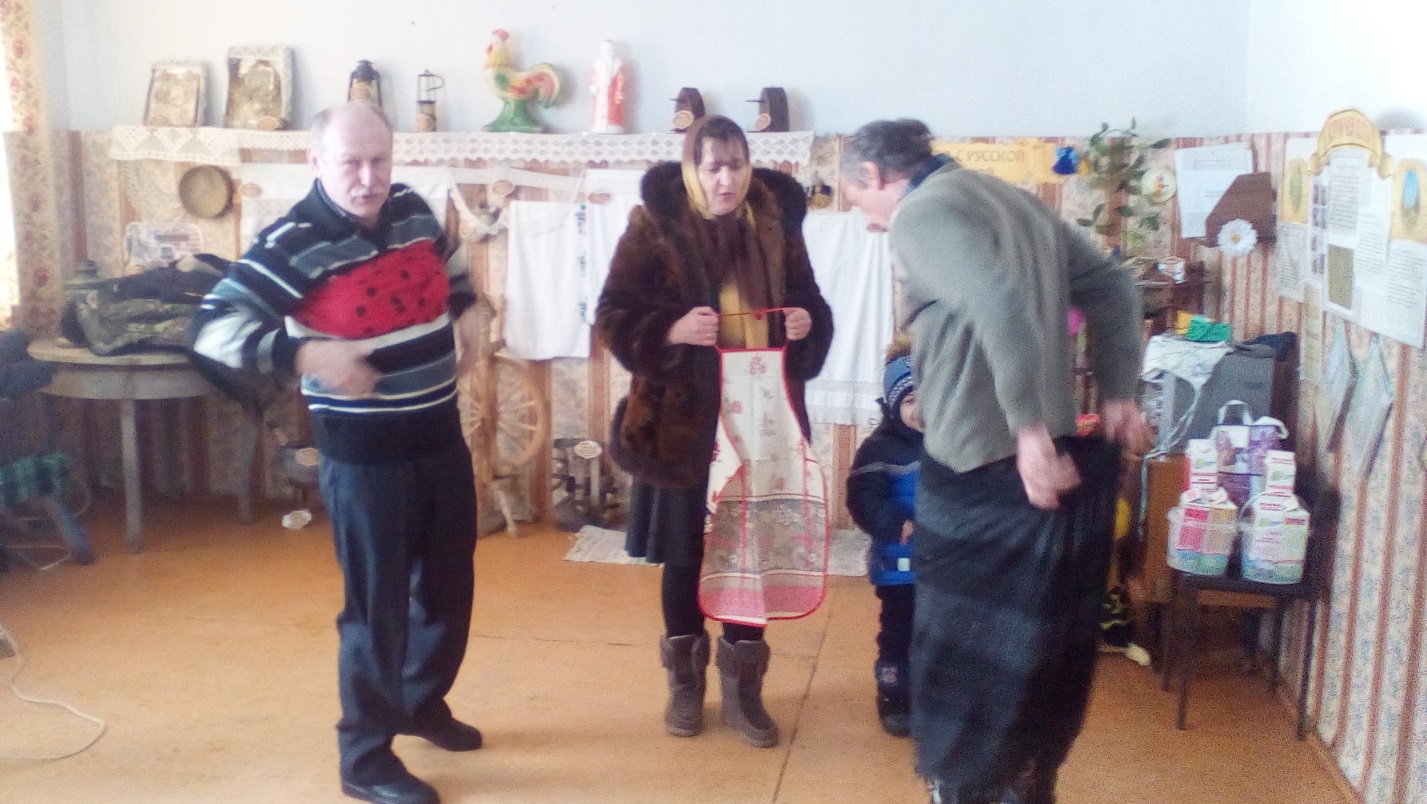 Огонек: « Для вас, мужчины»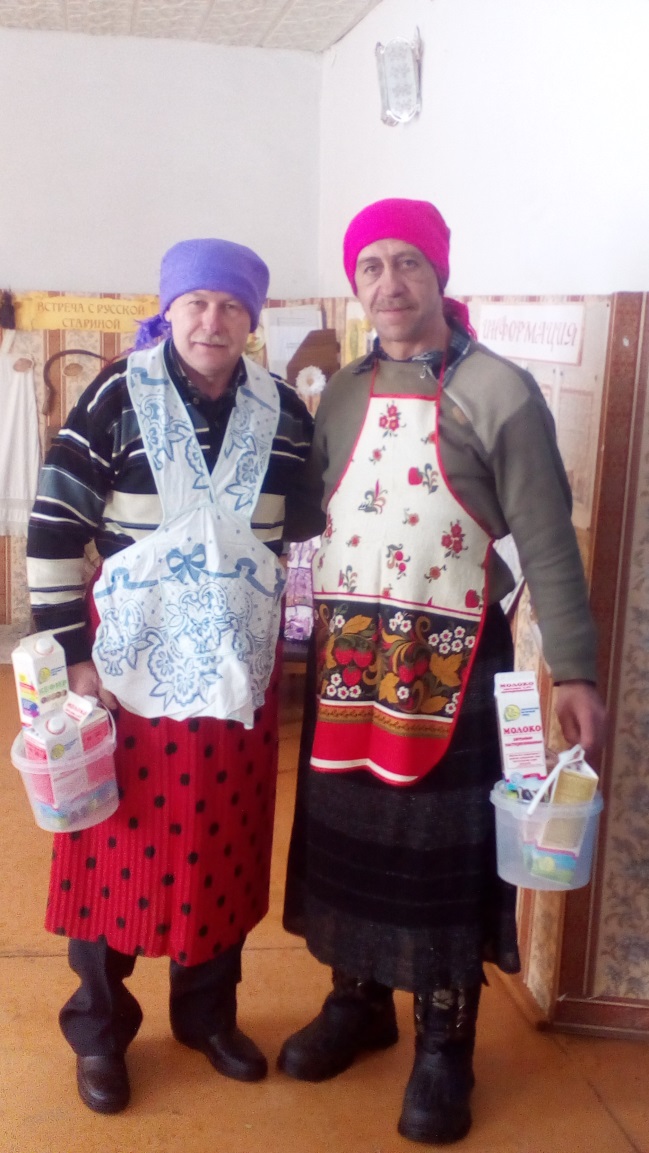 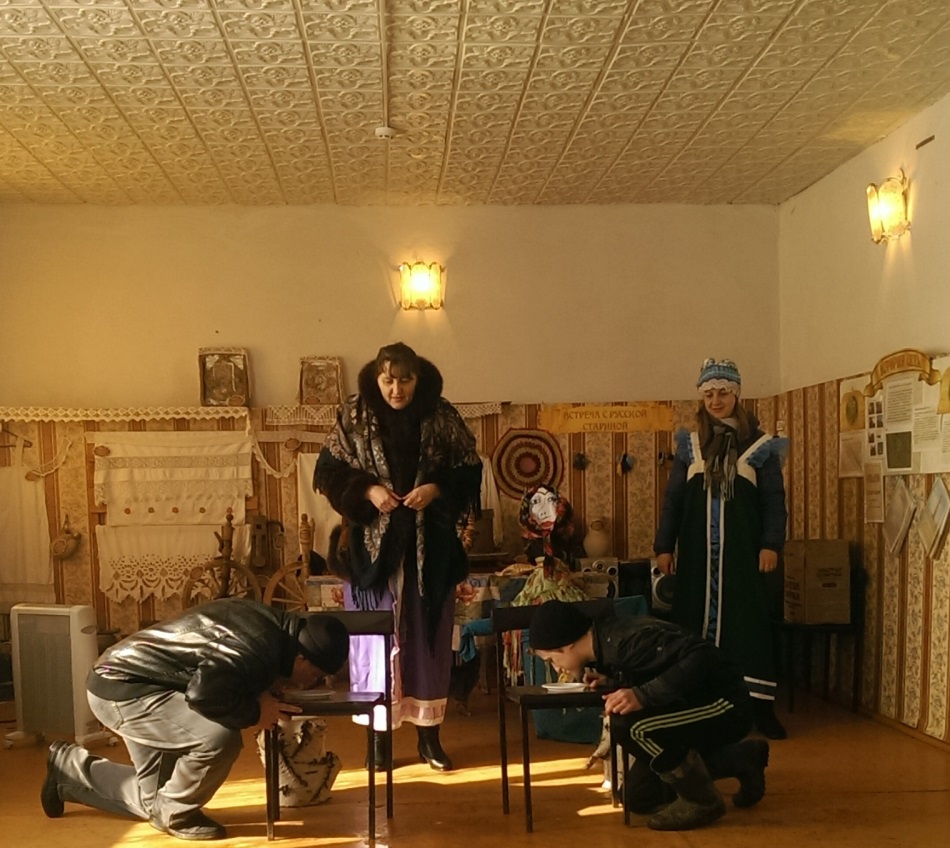 Масленичные гулянья . Конкурс « Мы давно блинов не ели…»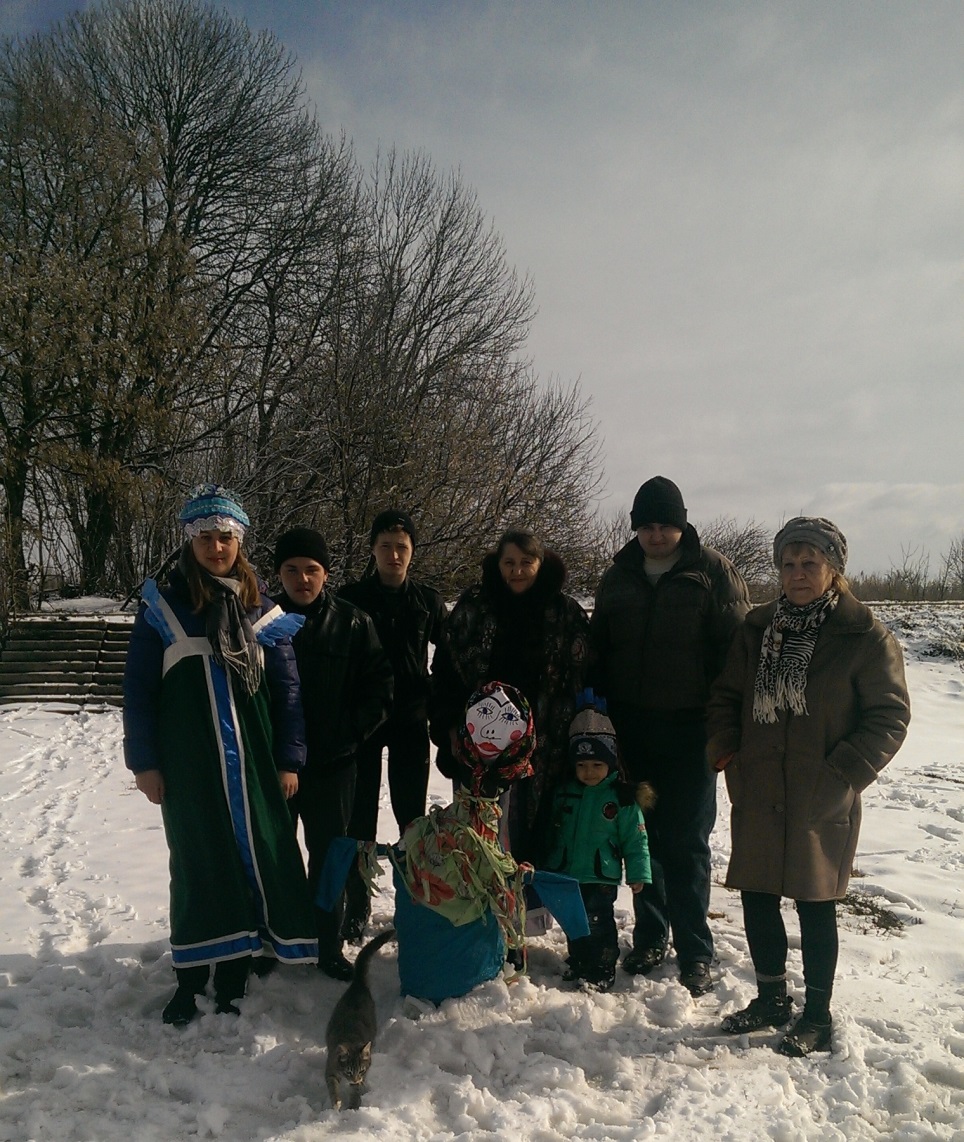 Сжигание чучела Масленицы.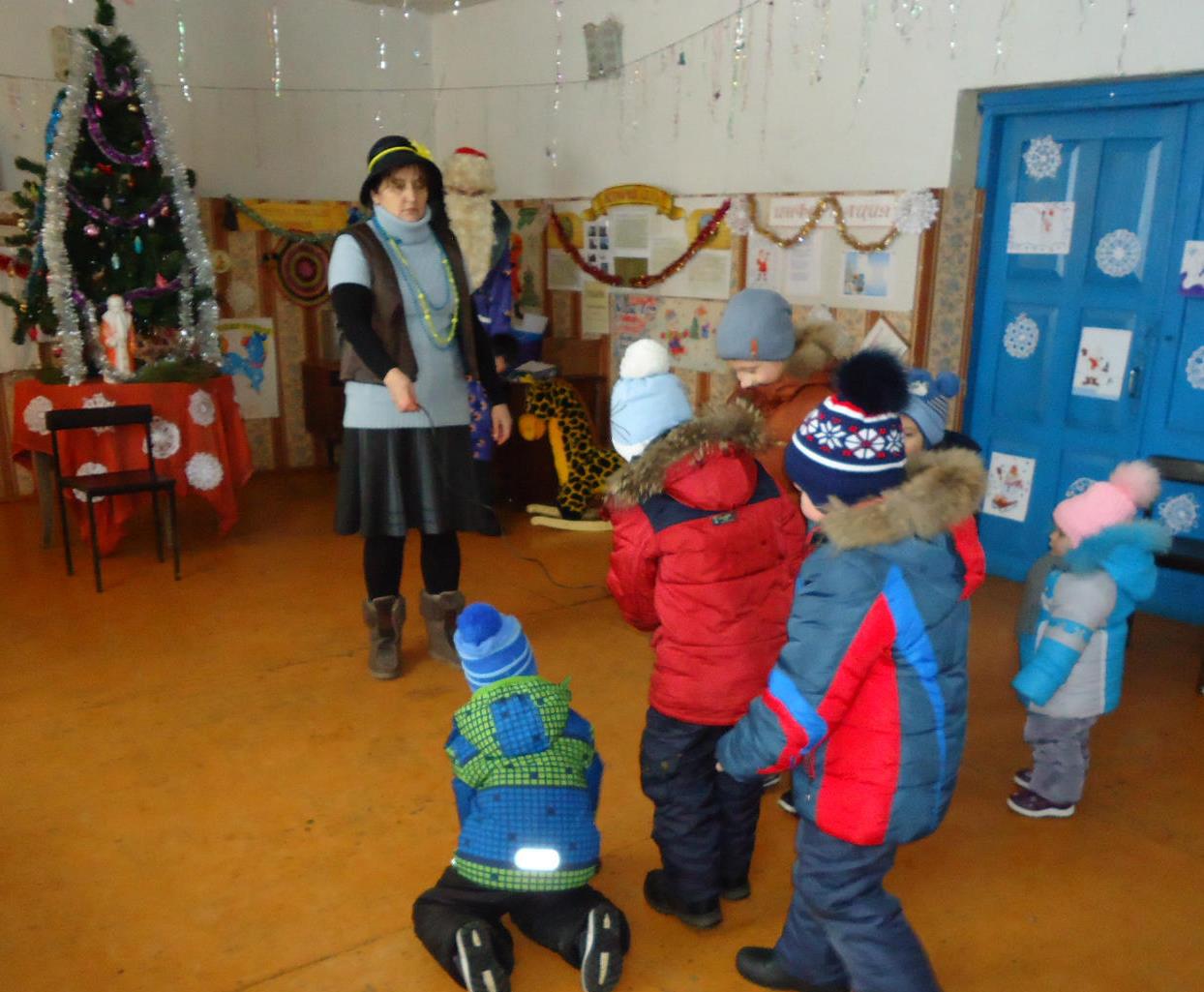 Новогодний утренник: « В гости к сказке»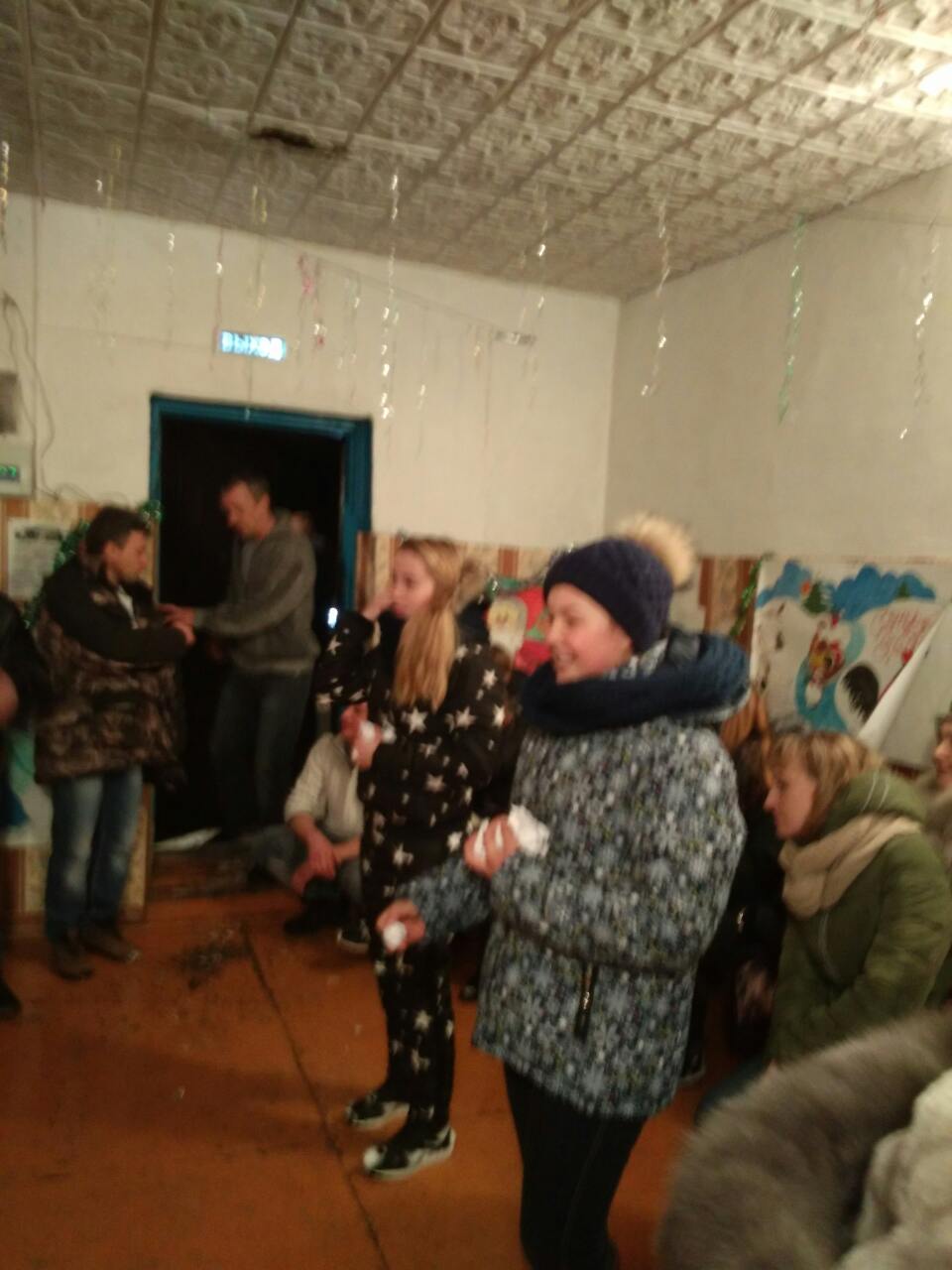 Новогодний вечер: « Новый год к нам мчится»